History Curriculum Milestone 1 Substantive KnowledgeHistory Curriculum Milestone 1 Substantive KnowledgeHistory Curriculum Milestone 1 Substantive KnowledgeHistory Curriculum Milestone 1 Substantive KnowledgeHistory Curriculum Milestone 1 Substantive KnowledgeHistory Curriculum Milestone 1 Substantive KnowledgeHistory Curriculum Milestone 1 Substantive KnowledgeHistory Curriculum Milestone 1 Substantive KnowledgeHistory Curriculum Milestone 1 Substantive KnowledgeHistory Curriculum Milestone 1 Substantive KnowledgeHistory Curriculum Milestone 1 Substantive KnowledgeHistory Curriculum Milestone 1 Substantive KnowledgeHistory Curriculum Milestone 1 Substantive KnowledgeHistory Curriculum Milestone 1 Substantive KnowledgeHistory Curriculum Milestone 1 Substantive KnowledgeHistory Curriculum Milestone 1 Substantive KnowledgeHistory Curriculum Milestone 1 Substantive KnowledgeHistory Curriculum Milestone 1 Substantive KnowledgeHistory Curriculum Milestone 1 Substantive KnowledgeHistory Curriculum Milestone 1 Substantive KnowledgeHistory Curriculum Milestone 1 Substantive KnowledgeHistory Curriculum Milestone 1 Substantive KnowledgeHistory Curriculum Milestone 1 Substantive KnowledgeHistory Curriculum Milestone 1 Substantive KnowledgeEARLY YEARS CURRICULUM EARLY YEARS CURRICULUM EARLY YEARS CURRICULUM EARLY YEARS CURRICULUM EARLY YEARS CURRICULUM EARLY YEARS CURRICULUM EARLY YEARS CURRICULUM EARLY YEARS CURRICULUM EARLY YEARS CURRICULUM EARLY YEARS CURRICULUM EARLY YEARS CURRICULUM EARLY YEARS CURRICULUM EARLY YEARS CURRICULUM EARLY YEARS CURRICULUM EARLY YEARS CURRICULUM EARLY YEARS CURRICULUM EARLY YEARS CURRICULUM EARLY YEARS CURRICULUM EARLY YEARS CURRICULUM EARLY YEARS CURRICULUM EARLY YEARS CURRICULUM EARLY YEARS CURRICULUM EARLY YEARS CURRICULUM EARLY YEARS CURRICULUM Expectations for Pre School Expectations for Pre School Expectations for Pre School Expectations for Pre School Expectations for Pre School Expectations for Pre School Expectations for Pre School Expectations for Pre School Expectations for Pre School Expectations for Reception Expectations for Reception Expectations for Reception Expectations for Reception Expectations for Reception Expectations for Reception Expectations for Reception Expectations for Reception Expectations for Reception Expectations for Reception Expectations for Reception ELGELGELGLinks to KS1Able to say who they are and who they live withAble to say who they are and who they live withCan talk about their immediate familyCan talk about their immediate familyCan talk about their immediate familyCan talk about their immediate familyCan briefly talk about their wider familyCan briefly talk about their wider familyCan briefly talk about their wider familyCan talk about memories that are special to themCompare past and presentCan talk about memories that are special to themCompare past and presentCan talk about memories that are special to themCompare past and presentCan talk about memories that involve their immediate familyCan talk about memories that involve their immediate familyCan talk about memories that involve their immediate familyCan talk about memories that involve their immediate familyCan talk about similarities and differences between people in their familyCan talk about similarities and differences between people in their familyCan talk about similarities and differences between people in their familyCan talk about similarities and differences between people in their familyTalk about the lives of the people around them and their roles in society Know some similarities and differences between things in the past and now, drawing on their experiences and what has been read in class Understand the past through settings, characters and events encountered in books read in class and story tellingTalk about the lives of the people around them and their roles in society Know some similarities and differences between things in the past and now, drawing on their experiences and what has been read in class Understand the past through settings, characters and events encountered in books read in class and story tellingTalk about the lives of the people around them and their roles in society Know some similarities and differences between things in the past and now, drawing on their experiences and what has been read in class Understand the past through settings, characters and events encountered in books read in class and story tellingHistoryChanges within living memoryAbout the lives of significant individuals in the pastShows an interest in different occupationsShows an interest in different occupationsShows an interest in different occupationsShows an interest in different occupationsShows an interest in different occupationsShows an interest in different occupationsTalks about a wider range of occupationsTalks about a wider range of occupationsTalks about a wider range of occupationsIs able to talk about roles of family membersIs able to talk about roles of family membersIs able to talk about roles of family membersCan identify emergency situations and knows who to callCompare past and presentCan identify emergency situations and knows who to callCompare past and presentCan identify emergency situations and knows who to callCompare past and presentCan identify emergency situations and knows who to callCompare past and presentCan identify similarities and differences between jobsCan identify similarities and differences between jobsCan identify similarities and differences between jobsCan identify similarities and differences between jobsTalk about the lives of the people around them and their roles in society Know some similarities and differences between things in the past and now, drawing on their experiences and what has been read in class Understand the past through settings, characters and events encountered in books read in class and story tellingTalk about the lives of the people around them and their roles in society Know some similarities and differences between things in the past and now, drawing on their experiences and what has been read in class Understand the past through settings, characters and events encountered in books read in class and story tellingTalk about the lives of the people around them and their roles in society Know some similarities and differences between things in the past and now, drawing on their experiences and what has been read in class Understand the past through settings, characters and events encountered in books read in class and story tellingKey Vocab Shows an interest in different occupationsShows an interest in different occupationsShows an interest in different occupationsShows an interest in different occupationsShows an interest in different occupationsShows an interest in different occupationsTalks about a wider range of occupationsTalks about a wider range of occupationsTalks about a wider range of occupationsIs able to talk about roles of family membersIs able to talk about roles of family membersIs able to talk about roles of family membersCan identify emergency situations and knows who to callCompare past and presentCan identify emergency situations and knows who to callCompare past and presentCan identify emergency situations and knows who to callCompare past and presentCan identify emergency situations and knows who to callCompare past and presentCan identify similarities and differences between jobsCan identify similarities and differences between jobsCan identify similarities and differences between jobsCan identify similarities and differences between jobsTalk about the lives of the people around them and their roles in society Know some similarities and differences between things in the past and now, drawing on their experiences and what has been read in class Understand the past through settings, characters and events encountered in books read in class and story tellingTalk about the lives of the people around them and their roles in society Know some similarities and differences between things in the past and now, drawing on their experiences and what has been read in class Understand the past through settings, characters and events encountered in books read in class and story tellingTalk about the lives of the people around them and their roles in society Know some similarities and differences between things in the past and now, drawing on their experiences and what has been read in class Understand the past through settings, characters and events encountered in books read in class and story tellingthemnowsamedifferentmemoriesEarly  Years Disciplinary KnowledgeEarly  Years Disciplinary KnowledgeEarly  Years Disciplinary KnowledgeEarly  Years Disciplinary KnowledgeEarly  Years Disciplinary KnowledgeEarly  Years Disciplinary KnowledgeEarly  Years Disciplinary KnowledgeEarly  Years Disciplinary KnowledgeEarly  Years Disciplinary KnowledgeEarly  Years Disciplinary KnowledgeEarly  Years Disciplinary KnowledgeEarly  Years Disciplinary KnowledgeEarly  Years Disciplinary KnowledgeEarly  Years Disciplinary KnowledgeEarly  Years Disciplinary KnowledgeEarly  Years Disciplinary KnowledgeEarly  Years Disciplinary KnowledgeEarly  Years Disciplinary KnowledgeEarly  Years Disciplinary KnowledgeEarly  Years Disciplinary KnowledgeEarly  Years Disciplinary KnowledgeEarly  Years Disciplinary KnowledgeEarly  Years Disciplinary KnowledgeEarly  Years Disciplinary KnowledgeChronologyChronologyChronologyChronologyHistorical TermsHistorical TermsHistorical TermsHistorical EnquiryHistorical EnquiryHistorical EnquiryHistorical EnquiryHistorical EnquiryHistorical EnquiryContinuity and ChangeContinuity and ChangeContinuity and ChangeContinuity and ChangeCause and ConsequenceCause and ConsequenceCause and ConsequenceCause and ConsequenceSimilarity and DifferenceSimilarity and DifferenceSignificanceUse everyday language related to time Order and sequence familiar events Describe main story settings, events and principal characters. Talk about past and present events in their own lives and in lives of family members.Use everyday language related to time Order and sequence familiar events Describe main story settings, events and principal characters. Talk about past and present events in their own lives and in lives of family members.Use everyday language related to time Order and sequence familiar events Describe main story settings, events and principal characters. Talk about past and present events in their own lives and in lives of family members.Use everyday language related to time Order and sequence familiar events Describe main story settings, events and principal characters. Talk about past and present events in their own lives and in lives of family members.Extend vocabulary, especially by grouping and naming, exploring meaning and sounds of new words.Extend vocabulary, especially by grouping and naming, exploring meaning and sounds of new words.Extend vocabulary, especially by grouping and naming, exploring meaning and sounds of new words.Be curious about people and show interest in stories  Answer ‘how’ and ‘why’ questions … in response to stories or events. Explain own knowledge and understanding, and asks appropriate questions.Know that information can be retrieved from books and computers Record, using marks they can interpret and explainBe curious about people and show interest in stories  Answer ‘how’ and ‘why’ questions … in response to stories or events. Explain own knowledge and understanding, and asks appropriate questions.Know that information can be retrieved from books and computers Record, using marks they can interpret and explainBe curious about people and show interest in stories  Answer ‘how’ and ‘why’ questions … in response to stories or events. Explain own knowledge and understanding, and asks appropriate questions.Know that information can be retrieved from books and computers Record, using marks they can interpret and explainBe curious about people and show interest in stories  Answer ‘how’ and ‘why’ questions … in response to stories or events. Explain own knowledge and understanding, and asks appropriate questions.Know that information can be retrieved from books and computers Record, using marks they can interpret and explainBe curious about people and show interest in stories  Answer ‘how’ and ‘why’ questions … in response to stories or events. Explain own knowledge and understanding, and asks appropriate questions.Know that information can be retrieved from books and computers Record, using marks they can interpret and explainBe curious about people and show interest in stories  Answer ‘how’ and ‘why’ questions … in response to stories or events. Explain own knowledge and understanding, and asks appropriate questions.Know that information can be retrieved from books and computers Record, using marks they can interpret and explainLook closely at similarities, differences, patterns and change Develop understanding of growth, decay and changes over timeLook closely at similarities, differences, patterns and change Develop understanding of growth, decay and changes over timeLook closely at similarities, differences, patterns and change Develop understanding of growth, decay and changes over timeLook closely at similarities, differences, patterns and change Develop understanding of growth, decay and changes over timeQuestion why things happen and give explanationsQuestion why things happen and give explanationsQuestion why things happen and give explanationsQuestion why things happen and give explanationsKnow about similarities and differences between themselves and others, and among families, communities and traditionsKnow about similarities and differences between themselves and others, and among families, communities and traditionsRecognise and describe special times or events for family or friendsPeriod of History Key VocabularyKey VocabularyKey VocabularyKey VocabularySticky FactsSticky FactsSticky FactsSticky FactsSticky FactsSticky FactsSticky FactsSticky FactsSticky FactsSticky FactsEssential Knowledge Essential Knowledge Essential Knowledge Essential Knowledge Essential Knowledge Essential Knowledge Essential Knowledge Essential Knowledge Essential Knowledge Lives of significant peopleSuperheroes 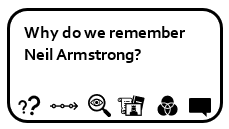 Famous Courageous Astronaut Apollo MissionRole ModelExplorerCrimean WarMedicine Nursing Victorian Hygiene Famous Courageous Astronaut Apollo MissionRole ModelExplorerCrimean WarMedicine Nursing Victorian Hygiene Famous Courageous Astronaut Apollo MissionRole ModelExplorerCrimean WarMedicine Nursing Victorian Hygiene Famous Courageous Astronaut Apollo MissionRole ModelExplorerCrimean WarMedicine Nursing Victorian Hygiene Neil Armstrong commanded the Apollo 11 mission and was the first man to walk on the moon.  Tim Peake was the first British person to live on the ISS for 6 months. Florence Nightingale was born in 1820 and was named after the city where she was born. Florence became a nurse in the Crimean War and was known as the lady of the lamp. Florence is known as the founder of modern nursing. Mary Seacole was a Jamaican-born nurse who helped soldiers during the Crimean WarNeil Armstrong commanded the Apollo 11 mission and was the first man to walk on the moon.  Tim Peake was the first British person to live on the ISS for 6 months. Florence Nightingale was born in 1820 and was named after the city where she was born. Florence became a nurse in the Crimean War and was known as the lady of the lamp. Florence is known as the founder of modern nursing. Mary Seacole was a Jamaican-born nurse who helped soldiers during the Crimean WarNeil Armstrong commanded the Apollo 11 mission and was the first man to walk on the moon.  Tim Peake was the first British person to live on the ISS for 6 months. Florence Nightingale was born in 1820 and was named after the city where she was born. Florence became a nurse in the Crimean War and was known as the lady of the lamp. Florence is known as the founder of modern nursing. Mary Seacole was a Jamaican-born nurse who helped soldiers during the Crimean WarNeil Armstrong commanded the Apollo 11 mission and was the first man to walk on the moon.  Tim Peake was the first British person to live on the ISS for 6 months. Florence Nightingale was born in 1820 and was named after the city where she was born. Florence became a nurse in the Crimean War and was known as the lady of the lamp. Florence is known as the founder of modern nursing. Mary Seacole was a Jamaican-born nurse who helped soldiers during the Crimean WarNeil Armstrong commanded the Apollo 11 mission and was the first man to walk on the moon.  Tim Peake was the first British person to live on the ISS for 6 months. Florence Nightingale was born in 1820 and was named after the city where she was born. Florence became a nurse in the Crimean War and was known as the lady of the lamp. Florence is known as the founder of modern nursing. Mary Seacole was a Jamaican-born nurse who helped soldiers during the Crimean WarNeil Armstrong commanded the Apollo 11 mission and was the first man to walk on the moon.  Tim Peake was the first British person to live on the ISS for 6 months. Florence Nightingale was born in 1820 and was named after the city where she was born. Florence became a nurse in the Crimean War and was known as the lady of the lamp. Florence is known as the founder of modern nursing. Mary Seacole was a Jamaican-born nurse who helped soldiers during the Crimean WarNeil Armstrong commanded the Apollo 11 mission and was the first man to walk on the moon.  Tim Peake was the first British person to live on the ISS for 6 months. Florence Nightingale was born in 1820 and was named after the city where she was born. Florence became a nurse in the Crimean War and was known as the lady of the lamp. Florence is known as the founder of modern nursing. Mary Seacole was a Jamaican-born nurse who helped soldiers during the Crimean WarNeil Armstrong commanded the Apollo 11 mission and was the first man to walk on the moon.  Tim Peake was the first British person to live on the ISS for 6 months. Florence Nightingale was born in 1820 and was named after the city where she was born. Florence became a nurse in the Crimean War and was known as the lady of the lamp. Florence is known as the founder of modern nursing. Mary Seacole was a Jamaican-born nurse who helped soldiers during the Crimean WarNeil Armstrong commanded the Apollo 11 mission and was the first man to walk on the moon.  Tim Peake was the first British person to live on the ISS for 6 months. Florence Nightingale was born in 1820 and was named after the city where she was born. Florence became a nurse in the Crimean War and was known as the lady of the lamp. Florence is known as the founder of modern nursing. Mary Seacole was a Jamaican-born nurse who helped soldiers during the Crimean WarNeil Armstrong commanded the Apollo 11 mission and was the first man to walk on the moon.  Tim Peake was the first British person to live on the ISS for 6 months. Florence Nightingale was born in 1820 and was named after the city where she was born. Florence became a nurse in the Crimean War and was known as the lady of the lamp. Florence is known as the founder of modern nursing. Mary Seacole was a Jamaican-born nurse who helped soldiers during the Crimean WarName a famous people – Super Heroes from History - from the past and explain why they are famous and are considered “Heroes”. Look at any female superheroes in History with similar roles such as Mary Seacole / Florence Nightingale and through their work how they motivated women to pursue chosen careers and support Equal Rights.  Name a famous people – Super Heroes from History - from the past and explain why they are famous and are considered “Heroes”. Look at any female superheroes in History with similar roles such as Mary Seacole / Florence Nightingale and through their work how they motivated women to pursue chosen careers and support Equal Rights.  Name a famous people – Super Heroes from History - from the past and explain why they are famous and are considered “Heroes”. Look at any female superheroes in History with similar roles such as Mary Seacole / Florence Nightingale and through their work how they motivated women to pursue chosen careers and support Equal Rights.  Name a famous people – Super Heroes from History - from the past and explain why they are famous and are considered “Heroes”. Look at any female superheroes in History with similar roles such as Mary Seacole / Florence Nightingale and through their work how they motivated women to pursue chosen careers and support Equal Rights.  Name a famous people – Super Heroes from History - from the past and explain why they are famous and are considered “Heroes”. Look at any female superheroes in History with similar roles such as Mary Seacole / Florence Nightingale and through their work how they motivated women to pursue chosen careers and support Equal Rights.  Name a famous people – Super Heroes from History - from the past and explain why they are famous and are considered “Heroes”. Look at any female superheroes in History with similar roles such as Mary Seacole / Florence Nightingale and through their work how they motivated women to pursue chosen careers and support Equal Rights.  Name a famous people – Super Heroes from History - from the past and explain why they are famous and are considered “Heroes”. Look at any female superheroes in History with similar roles such as Mary Seacole / Florence Nightingale and through their work how they motivated women to pursue chosen careers and support Equal Rights.  Name a famous people – Super Heroes from History - from the past and explain why they are famous and are considered “Heroes”. Look at any female superheroes in History with similar roles such as Mary Seacole / Florence Nightingale and through their work how they motivated women to pursue chosen careers and support Equal Rights.  Name a famous people – Super Heroes from History - from the past and explain why they are famous and are considered “Heroes”. Look at any female superheroes in History with similar roles such as Mary Seacole / Florence Nightingale and through their work how they motivated women to pursue chosen careers and support Equal Rights.  Changes within Living Memory Once Upon a Time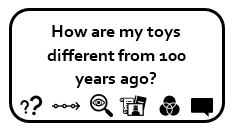 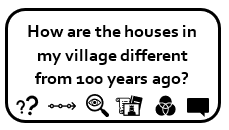 Range cookerFlat iron Wash boardDolly tub MangleRug beaterMarblesSnakes and Ladders19th Century ModernVictorian LudoRocking horseCup and ballToy and whipSpinning topStuffed bearRange cookerFlat iron Wash boardDolly tub MangleRug beaterMarblesSnakes and Ladders19th Century ModernVictorian LudoRocking horseCup and ballToy and whipSpinning topStuffed bearRange cookerFlat iron Wash boardDolly tub MangleRug beaterMarblesSnakes and Ladders19th Century ModernVictorian LudoRocking horseCup and ballToy and whipSpinning topStuffed bearRange cookerFlat iron Wash boardDolly tub MangleRug beaterMarblesSnakes and Ladders19th Century ModernVictorian LudoRocking horseCup and ballToy and whipSpinning topStuffed bearQueen Victoria became Queen in 1837 and reigned for over 60 years until 1901.Cars were very expensive and most people travelled in horse and cart. Victorian houses had fires and so had chimneys but no garages. Victorians cooked on a range and no hot water tap. They had a tin bath and toilets were outside. There was no electricity and candles were used. Queen Victoria became Queen in 1837 and reigned for over 60 years until 1901.Cars were very expensive and most people travelled in horse and cart. Victorian houses had fires and so had chimneys but no garages. Victorians cooked on a range and no hot water tap. They had a tin bath and toilets were outside. There was no electricity and candles were used. Queen Victoria became Queen in 1837 and reigned for over 60 years until 1901.Cars were very expensive and most people travelled in horse and cart. Victorian houses had fires and so had chimneys but no garages. Victorians cooked on a range and no hot water tap. They had a tin bath and toilets were outside. There was no electricity and candles were used. Queen Victoria became Queen in 1837 and reigned for over 60 years until 1901.Cars were very expensive and most people travelled in horse and cart. Victorian houses had fires and so had chimneys but no garages. Victorians cooked on a range and no hot water tap. They had a tin bath and toilets were outside. There was no electricity and candles were used. Queen Victoria became Queen in 1837 and reigned for over 60 years until 1901.Cars were very expensive and most people travelled in horse and cart. Victorian houses had fires and so had chimneys but no garages. Victorians cooked on a range and no hot water tap. They had a tin bath and toilets were outside. There was no electricity and candles were used. Queen Victoria became Queen in 1837 and reigned for over 60 years until 1901.Cars were very expensive and most people travelled in horse and cart. Victorian houses had fires and so had chimneys but no garages. Victorians cooked on a range and no hot water tap. They had a tin bath and toilets were outside. There was no electricity and candles were used. Queen Victoria became Queen in 1837 and reigned for over 60 years until 1901.Cars were very expensive and most people travelled in horse and cart. Victorian houses had fires and so had chimneys but no garages. Victorians cooked on a range and no hot water tap. They had a tin bath and toilets were outside. There was no electricity and candles were used. Queen Victoria became Queen in 1837 and reigned for over 60 years until 1901.Cars were very expensive and most people travelled in horse and cart. Victorian houses had fires and so had chimneys but no garages. Victorians cooked on a range and no hot water tap. They had a tin bath and toilets were outside. There was no electricity and candles were used. Queen Victoria became Queen in 1837 and reigned for over 60 years until 1901.Cars were very expensive and most people travelled in horse and cart. Victorian houses had fires and so had chimneys but no garages. Victorians cooked on a range and no hot water tap. They had a tin bath and toilets were outside. There was no electricity and candles were used. Queen Victoria became Queen in 1837 and reigned for over 60 years until 1901.Cars were very expensive and most people travelled in horse and cart. Victorian houses had fires and so had chimneys but no garages. Victorians cooked on a range and no hot water tap. They had a tin bath and toilets were outside. There was no electricity and candles were used. Compare their childhood in Farndon now to that Once Upon a time ago… (Victorians)Know how the local area is different to the way it used to be a long time ago. Know the main differences between their houses and that of their grandparents – Victorian houseLook at next door – the Old School House               Local History StudyCompare their childhood in Farndon now to that Once Upon a time ago… (Victorians)Know how the local area is different to the way it used to be a long time ago. Know the main differences between their houses and that of their grandparents – Victorian houseLook at next door – the Old School House               Local History StudyCompare their childhood in Farndon now to that Once Upon a time ago… (Victorians)Know how the local area is different to the way it used to be a long time ago. Know the main differences between their houses and that of their grandparents – Victorian houseLook at next door – the Old School House               Local History StudyCompare their childhood in Farndon now to that Once Upon a time ago… (Victorians)Know how the local area is different to the way it used to be a long time ago. Know the main differences between their houses and that of their grandparents – Victorian houseLook at next door – the Old School House               Local History StudyCompare their childhood in Farndon now to that Once Upon a time ago… (Victorians)Know how the local area is different to the way it used to be a long time ago. Know the main differences between their houses and that of their grandparents – Victorian houseLook at next door – the Old School House               Local History StudyCompare their childhood in Farndon now to that Once Upon a time ago… (Victorians)Know how the local area is different to the way it used to be a long time ago. Know the main differences between their houses and that of their grandparents – Victorian houseLook at next door – the Old School House               Local History StudyCompare their childhood in Farndon now to that Once Upon a time ago… (Victorians)Know how the local area is different to the way it used to be a long time ago. Know the main differences between their houses and that of their grandparents – Victorian houseLook at next door – the Old School House               Local History StudyCompare their childhood in Farndon now to that Once Upon a time ago… (Victorians)Know how the local area is different to the way it used to be a long time ago. Know the main differences between their houses and that of their grandparents – Victorian houseLook at next door – the Old School House               Local History StudyCompare their childhood in Farndon now to that Once Upon a time ago… (Victorians)Know how the local area is different to the way it used to be a long time ago. Know the main differences between their houses and that of their grandparents – Victorian houseLook at next door – the Old School House               Local History StudyChanges within Living Memory Once Upon a TimeRange cookerFlat iron Wash boardDolly tub MangleRug beaterMarblesSnakes and Ladders19th Century ModernVictorian LudoRocking horseCup and ballToy and whipSpinning topStuffed bearRange cookerFlat iron Wash boardDolly tub MangleRug beaterMarblesSnakes and Ladders19th Century ModernVictorian LudoRocking horseCup and ballToy and whipSpinning topStuffed bearRange cookerFlat iron Wash boardDolly tub MangleRug beaterMarblesSnakes and Ladders19th Century ModernVictorian LudoRocking horseCup and ballToy and whipSpinning topStuffed bearRange cookerFlat iron Wash boardDolly tub MangleRug beaterMarblesSnakes and Ladders19th Century ModernVictorian LudoRocking horseCup and ballToy and whipSpinning topStuffed bearVictorian toys were made from either wood, metal or paper. The rich had toy soldiers, clockwork trains and rocking horses. The poor had peg dolls and rags filled with sawdust for balls. Football was popular – as was Ludo, Spinning tops and hoop and whip. Victorian toys were made from either wood, metal or paper. The rich had toy soldiers, clockwork trains and rocking horses. The poor had peg dolls and rags filled with sawdust for balls. Football was popular – as was Ludo, Spinning tops and hoop and whip. Victorian toys were made from either wood, metal or paper. The rich had toy soldiers, clockwork trains and rocking horses. The poor had peg dolls and rags filled with sawdust for balls. Football was popular – as was Ludo, Spinning tops and hoop and whip. Victorian toys were made from either wood, metal or paper. The rich had toy soldiers, clockwork trains and rocking horses. The poor had peg dolls and rags filled with sawdust for balls. Football was popular – as was Ludo, Spinning tops and hoop and whip. Victorian toys were made from either wood, metal or paper. The rich had toy soldiers, clockwork trains and rocking horses. The poor had peg dolls and rags filled with sawdust for balls. Football was popular – as was Ludo, Spinning tops and hoop and whip. Victorian toys were made from either wood, metal or paper. The rich had toy soldiers, clockwork trains and rocking horses. The poor had peg dolls and rags filled with sawdust for balls. Football was popular – as was Ludo, Spinning tops and hoop and whip. Victorian toys were made from either wood, metal or paper. The rich had toy soldiers, clockwork trains and rocking horses. The poor had peg dolls and rags filled with sawdust for balls. Football was popular – as was Ludo, Spinning tops and hoop and whip. Victorian toys were made from either wood, metal or paper. The rich had toy soldiers, clockwork trains and rocking horses. The poor had peg dolls and rags filled with sawdust for balls. Football was popular – as was Ludo, Spinning tops and hoop and whip. Victorian toys were made from either wood, metal or paper. The rich had toy soldiers, clockwork trains and rocking horses. The poor had peg dolls and rags filled with sawdust for balls. Football was popular – as was Ludo, Spinning tops and hoop and whip. Victorian toys were made from either wood, metal or paper. The rich had toy soldiers, clockwork trains and rocking horses. The poor had peg dolls and rags filled with sawdust for balls. Football was popular – as was Ludo, Spinning tops and hoop and whip. OR Compare toys had once upon a time ago (as look at houses in Fire Fire. Know that the toys their grandparents played with were different to their own.OR Compare toys had once upon a time ago (as look at houses in Fire Fire. Know that the toys their grandparents played with were different to their own.OR Compare toys had once upon a time ago (as look at houses in Fire Fire. Know that the toys their grandparents played with were different to their own.OR Compare toys had once upon a time ago (as look at houses in Fire Fire. Know that the toys their grandparents played with were different to their own.OR Compare toys had once upon a time ago (as look at houses in Fire Fire. Know that the toys their grandparents played with were different to their own.OR Compare toys had once upon a time ago (as look at houses in Fire Fire. Know that the toys their grandparents played with were different to their own.OR Compare toys had once upon a time ago (as look at houses in Fire Fire. Know that the toys their grandparents played with were different to their own.OR Compare toys had once upon a time ago (as look at houses in Fire Fire. Know that the toys their grandparents played with were different to their own.OR Compare toys had once upon a time ago (as look at houses in Fire Fire. Know that the toys their grandparents played with were different to their own.Changes within Living Memory Land Ahoy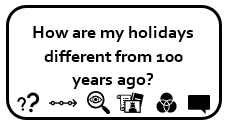 PierPromenade SeasideCoastal AttractionsEntertainment BeachVictorian ResortPierPromenade SeasideCoastal AttractionsEntertainment BeachVictorian ResortPierPromenade SeasideCoastal AttractionsEntertainment BeachVictorian ResortPierPromenade SeasideCoastal AttractionsEntertainment BeachVictorian ResortThe development of the railways led to people visiting the coast. To attract visitors towns built piers out into the sea. Entertainment included: punch and judy shows; donkey rides; ice cream; build sandcastles; zoos; opera houses. For privacy the rich used bathing machines. In 1860 the pier was opened in New Brighton and the promenade in the 1890s. The development of the railways led to people visiting the coast. To attract visitors towns built piers out into the sea. Entertainment included: punch and judy shows; donkey rides; ice cream; build sandcastles; zoos; opera houses. For privacy the rich used bathing machines. In 1860 the pier was opened in New Brighton and the promenade in the 1890s. The development of the railways led to people visiting the coast. To attract visitors towns built piers out into the sea. Entertainment included: punch and judy shows; donkey rides; ice cream; build sandcastles; zoos; opera houses. For privacy the rich used bathing machines. In 1860 the pier was opened in New Brighton and the promenade in the 1890s. The development of the railways led to people visiting the coast. To attract visitors towns built piers out into the sea. Entertainment included: punch and judy shows; donkey rides; ice cream; build sandcastles; zoos; opera houses. For privacy the rich used bathing machines. In 1860 the pier was opened in New Brighton and the promenade in the 1890s. The development of the railways led to people visiting the coast. To attract visitors towns built piers out into the sea. Entertainment included: punch and judy shows; donkey rides; ice cream; build sandcastles; zoos; opera houses. For privacy the rich used bathing machines. In 1860 the pier was opened in New Brighton and the promenade in the 1890s. The development of the railways led to people visiting the coast. To attract visitors towns built piers out into the sea. Entertainment included: punch and judy shows; donkey rides; ice cream; build sandcastles; zoos; opera houses. For privacy the rich used bathing machines. In 1860 the pier was opened in New Brighton and the promenade in the 1890s. The development of the railways led to people visiting the coast. To attract visitors towns built piers out into the sea. Entertainment included: punch and judy shows; donkey rides; ice cream; build sandcastles; zoos; opera houses. For privacy the rich used bathing machines. In 1860 the pier was opened in New Brighton and the promenade in the 1890s. The development of the railways led to people visiting the coast. To attract visitors towns built piers out into the sea. Entertainment included: punch and judy shows; donkey rides; ice cream; build sandcastles; zoos; opera houses. For privacy the rich used bathing machines. In 1860 the pier was opened in New Brighton and the promenade in the 1890s. The development of the railways led to people visiting the coast. To attract visitors towns built piers out into the sea. Entertainment included: punch and judy shows; donkey rides; ice cream; build sandcastles; zoos; opera houses. For privacy the rich used bathing machines. In 1860 the pier was opened in New Brighton and the promenade in the 1890s. The development of the railways led to people visiting the coast. To attract visitors towns built piers out into the sea. Entertainment included: punch and judy shows; donkey rides; ice cream; build sandcastles; zoos; opera houses. For privacy the rich used bathing machines. In 1860 the pier was opened in New Brighton and the promenade in the 1890s. Differentiate between things that were here 100 years ago and things that were not (including buildings) within New Brighton. Describe what a typical Victorian day trip to the seaside was like and compare to modern day. Differentiate between things that were here 100 years ago and things that were not (including buildings) within New Brighton. Describe what a typical Victorian day trip to the seaside was like and compare to modern day. Differentiate between things that were here 100 years ago and things that were not (including buildings) within New Brighton. Describe what a typical Victorian day trip to the seaside was like and compare to modern day. Differentiate between things that were here 100 years ago and things that were not (including buildings) within New Brighton. Describe what a typical Victorian day trip to the seaside was like and compare to modern day. Differentiate between things that were here 100 years ago and things that were not (including buildings) within New Brighton. Describe what a typical Victorian day trip to the seaside was like and compare to modern day. Differentiate between things that were here 100 years ago and things that were not (including buildings) within New Brighton. Describe what a typical Victorian day trip to the seaside was like and compare to modern day. Differentiate between things that were here 100 years ago and things that were not (including buildings) within New Brighton. Describe what a typical Victorian day trip to the seaside was like and compare to modern day. Differentiate between things that were here 100 years ago and things that were not (including buildings) within New Brighton. Describe what a typical Victorian day trip to the seaside was like and compare to modern day. Differentiate between things that were here 100 years ago and things that were not (including buildings) within New Brighton. Describe what a typical Victorian day trip to the seaside was like and compare to modern day. Changes beyond living memoryFire Fire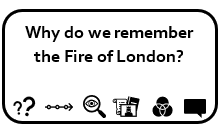 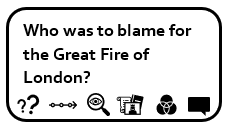 Overcrowding Living conditions ThatchWattle and DaubTimber framesLeaded windowsFurnitureTapestries Overcrowding Living conditions ThatchWattle and DaubTimber framesLeaded windowsFurnitureTapestries Overcrowding Living conditions ThatchWattle and DaubTimber framesLeaded windowsFurnitureTapestries Overcrowding Living conditions ThatchWattle and DaubTimber framesLeaded windowsFurnitureTapestries The Great Fire of London happened in 1666. It began in Pudding Lane at the Bakery. Nantwich disaster:  Queen Elizabeth organised the re-building of the town - “Queen’s Aid House”. The Great Fire of London happened in 1666. It began in Pudding Lane at the Bakery. Nantwich disaster:  Queen Elizabeth organised the re-building of the town - “Queen’s Aid House”. The Great Fire of London happened in 1666. It began in Pudding Lane at the Bakery. Nantwich disaster:  Queen Elizabeth organised the re-building of the town - “Queen’s Aid House”. The Great Fire of London happened in 1666. It began in Pudding Lane at the Bakery. Nantwich disaster:  Queen Elizabeth organised the re-building of the town - “Queen’s Aid House”. The Great Fire of London happened in 1666. It began in Pudding Lane at the Bakery. Nantwich disaster:  Queen Elizabeth organised the re-building of the town - “Queen’s Aid House”. The Great Fire of London happened in 1666. It began in Pudding Lane at the Bakery. Nantwich disaster:  Queen Elizabeth organised the re-building of the town - “Queen’s Aid House”. The Great Fire of London happened in 1666. It began in Pudding Lane at the Bakery. Nantwich disaster:  Queen Elizabeth organised the re-building of the town - “Queen’s Aid House”. The Great Fire of London happened in 1666. It began in Pudding Lane at the Bakery. Nantwich disaster:  Queen Elizabeth organised the re-building of the town - “Queen’s Aid House”. The Great Fire of London happened in 1666. It began in Pudding Lane at the Bakery. Nantwich disaster:  Queen Elizabeth organised the re-building of the town - “Queen’s Aid House”. The Great Fire of London happened in 1666. It began in Pudding Lane at the Bakery. Nantwich disaster:  Queen Elizabeth organised the re-building of the town - “Queen’s Aid House”. Know about the Great Fire of London that happened long ago, even before their grandparents were born. Explain why the fire spread so rapidly. Understand how we know about the Great Fire. Study the Great Fire of Nantwich and visit the town.  Know about the Great Fire of London that happened long ago, even before their grandparents were born. Explain why the fire spread so rapidly. Understand how we know about the Great Fire. Study the Great Fire of Nantwich and visit the town.  Know about the Great Fire of London that happened long ago, even before their grandparents were born. Explain why the fire spread so rapidly. Understand how we know about the Great Fire. Study the Great Fire of Nantwich and visit the town.  Know about the Great Fire of London that happened long ago, even before their grandparents were born. Explain why the fire spread so rapidly. Understand how we know about the Great Fire. Study the Great Fire of Nantwich and visit the town.  Know about the Great Fire of London that happened long ago, even before their grandparents were born. Explain why the fire spread so rapidly. Understand how we know about the Great Fire. Study the Great Fire of Nantwich and visit the town.  Know about the Great Fire of London that happened long ago, even before their grandparents were born. Explain why the fire spread so rapidly. Understand how we know about the Great Fire. Study the Great Fire of Nantwich and visit the town.  Know about the Great Fire of London that happened long ago, even before their grandparents were born. Explain why the fire spread so rapidly. Understand how we know about the Great Fire. Study the Great Fire of Nantwich and visit the town.  Know about the Great Fire of London that happened long ago, even before their grandparents were born. Explain why the fire spread so rapidly. Understand how we know about the Great Fire. Study the Great Fire of Nantwich and visit the town.  Know about the Great Fire of London that happened long ago, even before their grandparents were born. Explain why the fire spread so rapidly. Understand how we know about the Great Fire. Study the Great Fire of Nantwich and visit the town.  Changes beyond living memoryFire FireOvercrowding Living conditions ThatchWattle and DaubTimber framesLeaded windowsFurnitureTapestries Overcrowding Living conditions ThatchWattle and DaubTimber framesLeaded windowsFurnitureTapestries Overcrowding Living conditions ThatchWattle and DaubTimber framesLeaded windowsFurnitureTapestries Overcrowding Living conditions ThatchWattle and DaubTimber framesLeaded windowsFurnitureTapestries Houses were timber frames with wattle and daub and a thatched roof. Glass was very expensive and only the rich could afford. Houses began to be divided into separate rooms. Houses were lit using candles. Carpet was expensive – floors were covered with rushes and covered in sweet smelling herbs. Houses were timber frames with wattle and daub and a thatched roof. Glass was very expensive and only the rich could afford. Houses began to be divided into separate rooms. Houses were lit using candles. Carpet was expensive – floors were covered with rushes and covered in sweet smelling herbs. Houses were timber frames with wattle and daub and a thatched roof. Glass was very expensive and only the rich could afford. Houses began to be divided into separate rooms. Houses were lit using candles. Carpet was expensive – floors were covered with rushes and covered in sweet smelling herbs. Houses were timber frames with wattle and daub and a thatched roof. Glass was very expensive and only the rich could afford. Houses began to be divided into separate rooms. Houses were lit using candles. Carpet was expensive – floors were covered with rushes and covered in sweet smelling herbs. Houses were timber frames with wattle and daub and a thatched roof. Glass was very expensive and only the rich could afford. Houses began to be divided into separate rooms. Houses were lit using candles. Carpet was expensive – floors were covered with rushes and covered in sweet smelling herbs. Houses were timber frames with wattle and daub and a thatched roof. Glass was very expensive and only the rich could afford. Houses began to be divided into separate rooms. Houses were lit using candles. Carpet was expensive – floors were covered with rushes and covered in sweet smelling herbs. Houses were timber frames with wattle and daub and a thatched roof. Glass was very expensive and only the rich could afford. Houses began to be divided into separate rooms. Houses were lit using candles. Carpet was expensive – floors were covered with rushes and covered in sweet smelling herbs. Houses were timber frames with wattle and daub and a thatched roof. Glass was very expensive and only the rich could afford. Houses began to be divided into separate rooms. Houses were lit using candles. Carpet was expensive – floors were covered with rushes and covered in sweet smelling herbs. Houses were timber frames with wattle and daub and a thatched roof. Glass was very expensive and only the rich could afford. Houses began to be divided into separate rooms. Houses were lit using candles. Carpet was expensive – floors were covered with rushes and covered in sweet smelling herbs. Houses were timber frames with wattle and daub and a thatched roof. Glass was very expensive and only the rich could afford. Houses began to be divided into separate rooms. Houses were lit using candles. Carpet was expensive – floors were covered with rushes and covered in sweet smelling herbs. Know what we use today instead of a number of older given artefacts relating to items in the home.Know that the homes children live in today are different to those of children a long time ago in the 17th Century. Know what a number of older objects were used for – things within a Tudor house. Know what we use today instead of a number of older given artefacts relating to items in the home.Know that the homes children live in today are different to those of children a long time ago in the 17th Century. Know what a number of older objects were used for – things within a Tudor house. Know what we use today instead of a number of older given artefacts relating to items in the home.Know that the homes children live in today are different to those of children a long time ago in the 17th Century. Know what a number of older objects were used for – things within a Tudor house. Know what we use today instead of a number of older given artefacts relating to items in the home.Know that the homes children live in today are different to those of children a long time ago in the 17th Century. Know what a number of older objects were used for – things within a Tudor house. Know what we use today instead of a number of older given artefacts relating to items in the home.Know that the homes children live in today are different to those of children a long time ago in the 17th Century. Know what a number of older objects were used for – things within a Tudor house. Know what we use today instead of a number of older given artefacts relating to items in the home.Know that the homes children live in today are different to those of children a long time ago in the 17th Century. Know what a number of older objects were used for – things within a Tudor house. Know what we use today instead of a number of older given artefacts relating to items in the home.Know that the homes children live in today are different to those of children a long time ago in the 17th Century. Know what a number of older objects were used for – things within a Tudor house. Know what we use today instead of a number of older given artefacts relating to items in the home.Know that the homes children live in today are different to those of children a long time ago in the 17th Century. Know what a number of older objects were used for – things within a Tudor house. Know what we use today instead of a number of older given artefacts relating to items in the home.Know that the homes children live in today are different to those of children a long time ago in the 17th Century. Know what a number of older objects were used for – things within a Tudor house. Lives of significant peoplePole to Pole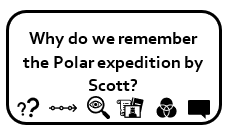 Expedition JourneyExplorerTerritories DiscoveriesPolarAntarctic Expedition JourneyExplorerTerritories DiscoveriesPolarAntarctic Expedition JourneyExplorerTerritories DiscoveriesPolarAntarctic Expedition JourneyExplorerTerritories DiscoveriesPolarAntarctic 1910 Robert Scott from the UK led an expedition to the South Pole. Roald Amunndson was the first to the South pole. There were 10 famous explorers of the Polar regions. 1910 Robert Scott from the UK led an expedition to the South Pole. Roald Amunndson was the first to the South pole. There were 10 famous explorers of the Polar regions. 1910 Robert Scott from the UK led an expedition to the South Pole. Roald Amunndson was the first to the South pole. There were 10 famous explorers of the Polar regions. 1910 Robert Scott from the UK led an expedition to the South Pole. Roald Amunndson was the first to the South pole. There were 10 famous explorers of the Polar regions. 1910 Robert Scott from the UK led an expedition to the South Pole. Roald Amunndson was the first to the South pole. There were 10 famous explorers of the Polar regions. 1910 Robert Scott from the UK led an expedition to the South Pole. Roald Amunndson was the first to the South pole. There were 10 famous explorers of the Polar regions. 1910 Robert Scott from the UK led an expedition to the South Pole. Roald Amunndson was the first to the South pole. There were 10 famous explorers of the Polar regions. 1910 Robert Scott from the UK led an expedition to the South Pole. Roald Amunndson was the first to the South pole. There were 10 famous explorers of the Polar regions. 1910 Robert Scott from the UK led an expedition to the South Pole. Roald Amunndson was the first to the South pole. There were 10 famous explorers of the Polar regions. 1910 Robert Scott from the UK led an expedition to the South Pole. Roald Amunndson was the first to the South pole. There were 10 famous explorers of the Polar regions. Recount the expedition and the race to the South Pole between Britain and Norway. Optional: Could look at famous explorers: Christopher Columbus / Captain CookRecount the expedition and the race to the South Pole between Britain and Norway. Optional: Could look at famous explorers: Christopher Columbus / Captain CookRecount the expedition and the race to the South Pole between Britain and Norway. Optional: Could look at famous explorers: Christopher Columbus / Captain CookRecount the expedition and the race to the South Pole between Britain and Norway. Optional: Could look at famous explorers: Christopher Columbus / Captain CookRecount the expedition and the race to the South Pole between Britain and Norway. Optional: Could look at famous explorers: Christopher Columbus / Captain CookRecount the expedition and the race to the South Pole between Britain and Norway. Optional: Could look at famous explorers: Christopher Columbus / Captain CookRecount the expedition and the race to the South Pole between Britain and Norway. Optional: Could look at famous explorers: Christopher Columbus / Captain CookRecount the expedition and the race to the South Pole between Britain and Norway. Optional: Could look at famous explorers: Christopher Columbus / Captain CookRecount the expedition and the race to the South Pole between Britain and Norway. Optional: Could look at famous explorers: Christopher Columbus / Captain CookHistory National Curriculum Substantive ConceptsHistory National Curriculum Substantive ConceptsHistory National Curriculum Substantive ConceptsHistory National Curriculum Substantive ConceptsHistory National Curriculum Substantive ConceptsHistory National Curriculum Substantive ConceptsHistory National Curriculum Substantive ConceptsHistory National Curriculum Substantive ConceptsHistory National Curriculum Substantive ConceptsHistory National Curriculum Substantive ConceptsHistory National Curriculum Substantive ConceptsHistory National Curriculum Substantive ConceptsHistory National Curriculum Substantive ConceptsHistory National Curriculum Substantive ConceptsHistory National Curriculum Substantive ConceptsHistory National Curriculum Substantive ConceptsHistory National Curriculum Substantive ConceptsHistory National Curriculum Substantive ConceptsHistory National Curriculum Substantive ConceptsHistory National Curriculum Substantive ConceptsHistory National Curriculum Substantive ConceptsHistory National Curriculum Substantive ConceptsHistory National Curriculum Substantive ConceptsHistory National Curriculum Substantive ConceptsLegacyLegacyLegacyExplorationExplorationExplorationExplorationExplorationInvasion and SettlementInvasion and SettlementTechnological DevelopmentTechnological DevelopmentTechnological DevelopmentTechnological DevelopmentMonarchyMonarchyMonarchyMonarchyMonarchySocietal / Cultural ChangeSocietal / Cultural ChangeSocietal / Cultural ChangeEmpireEmpireFarndon in Victorian TimesFarndon in Victorian TimesFarndon in Victorian TimesSignificant Individuals – Armstrong / PeakeSignificant Individuals – Shackleton / ScottSignificant Individuals – Armstrong / PeakeSignificant Individuals – Shackleton / ScottSignificant Individuals – Armstrong / PeakeSignificant Individuals – Shackleton / ScottSignificant Individuals – Armstrong / PeakeSignificant Individuals – Shackleton / ScottSignificant Individuals – Armstrong / PeakeSignificant Individuals – Shackleton / ScottSignificant Individuals – Armstrong / PeakeFire of LondonSignificant Individuals – Armstrong / PeakeFire of LondonSignificant Individuals – Armstrong / PeakeFire of LondonSignificant Individuals – Armstrong / PeakeFire of LondonFarndon in Victorian TimesFarndon in Victorian TimesFarndon in Victorian TimesFarndon in Victorian TimesFarndon in Victorian TimesVictorian HolidayFarndon in Victorian TimesVictorian HolidayFarndon in Victorian TimesVictorian HolidayFarndon in Victorian TimesHistory National Curriculum Disciplinary KnowledgeHistory National Curriculum Disciplinary KnowledgeHistory National Curriculum Disciplinary KnowledgeHistory National Curriculum Disciplinary KnowledgeHistory National Curriculum Disciplinary KnowledgeHistory National Curriculum Disciplinary KnowledgeHistory National Curriculum Disciplinary KnowledgeHistory National Curriculum Disciplinary KnowledgeHistory National Curriculum Disciplinary KnowledgeHistory National Curriculum Disciplinary KnowledgeHistory National Curriculum Disciplinary KnowledgeHistory National Curriculum Disciplinary KnowledgeHistory National Curriculum Disciplinary KnowledgeHistory National Curriculum Disciplinary KnowledgeHistory National Curriculum Disciplinary KnowledgeHistory National Curriculum Disciplinary KnowledgeHistory National Curriculum Disciplinary KnowledgeHistory National Curriculum Disciplinary KnowledgeHistory National Curriculum Disciplinary KnowledgeHistory National Curriculum Disciplinary KnowledgeHistory National Curriculum Disciplinary KnowledgeHistory National Curriculum Disciplinary KnowledgeHistory National Curriculum Disciplinary KnowledgeHistory National Curriculum Disciplinary KnowledgeHistorical Interpretations through sources and evidence.Historical Interpretations through sources and evidence.Historical Interpretations through sources and evidence.Historical Interpretations through sources and evidence.Historical Interpretations through sources and evidence.Historical Interpretations through sources and evidence.Historical Interpretations through sources and evidence.Historical Knowledge of chronology, change and continuityHistorical Knowledge of chronology, change and continuityHistorical Knowledge of chronology, change and continuityHistorical Knowledge of chronology, change and continuityHistorical overview of world history and historical significanceHistorical overview of world history and historical significanceHistorical overview of world history and historical significanceHistorical overview of world history and historical significanceHistorical overview of world history and historical significanceHistorical overview of world history and historical significanceHistorical overview of world history and historical significanceHistorical Enquiry, looking at cause, consequence, similarities and differences of periods studied.Historical Enquiry, looking at cause, consequence, similarities and differences of periods studied.Historical Enquiry, looking at cause, consequence, similarities and differences of periods studied.Historical Enquiry, looking at cause, consequence, similarities and differences of periods studied.Historical Enquiry, looking at cause, consequence, similarities and differences of periods studied.Historical Enquiry, looking at cause, consequence, similarities and differences of periods studied.• Observe or handle evidence to ask questions and find answers to questions about the past.• Use artefacts, pictures, stories, online sources and databases to find out about the past.• Identify some of the different ways the past has been represented.• Observe or handle evidence to ask questions and find answers to questions about the past.• Use artefacts, pictures, stories, online sources and databases to find out about the past.• Identify some of the different ways the past has been represented.• Observe or handle evidence to ask questions and find answers to questions about the past.• Use artefacts, pictures, stories, online sources and databases to find out about the past.• Identify some of the different ways the past has been represented.• Observe or handle evidence to ask questions and find answers to questions about the past.• Use artefacts, pictures, stories, online sources and databases to find out about the past.• Identify some of the different ways the past has been represented.• Observe or handle evidence to ask questions and find answers to questions about the past.• Use artefacts, pictures, stories, online sources and databases to find out about the past.• Identify some of the different ways the past has been represented.• Observe or handle evidence to ask questions and find answers to questions about the past.• Use artefacts, pictures, stories, online sources and databases to find out about the past.• Identify some of the different ways the past has been represented.• Observe or handle evidence to ask questions and find answers to questions about the past.• Use artefacts, pictures, stories, online sources and databases to find out about the past.• Identify some of the different ways the past has been represented.• Develop an awareness of the past  Use common words and phrases relating to the passing of time  Know where all people/events studied fit into a chronological framework  Identify similarities / differences between periods• Develop an awareness of the past  Use common words and phrases relating to the passing of time  Know where all people/events studied fit into a chronological framework  Identify similarities / differences between periods• Develop an awareness of the past  Use common words and phrases relating to the passing of time  Know where all people/events studied fit into a chronological framework  Identify similarities / differences between periods• Develop an awareness of the past  Use common words and phrases relating to the passing of time  Know where all people/events studied fit into a chronological framework  Identify similarities / differences between periods• Describe historical events and significant people from the past and why they are significant. • Identify similarities / differences between ways of life at different times.• Describe historical events and significant people from the past and why they are significant. • Identify similarities / differences between ways of life at different times.• Describe historical events and significant people from the past and why they are significant. • Identify similarities / differences between ways of life at different times.• Describe historical events and significant people from the past and why they are significant. • Identify similarities / differences between ways of life at different times.• Describe historical events and significant people from the past and why they are significant. • Identify similarities / differences between ways of life at different times.• Describe historical events and significant people from the past and why they are significant. • Identify similarities / differences between ways of life at different times.• Describe historical events and significant people from the past and why they are significant. • Identify similarities / differences between ways of life at different times.• Use words and phrases such as: a long time ago, recently, when my parents/carers were children, years, decades and centuries to describe the passing of time.• Understand some ways we find out about the past. • Ask questions such as: What was it like for people? What happened? How long ago? Choose and use parts of stories and other sources to show understanding (of concepts.• Recognise why people did things, why events happened and what happened as a result• Make simple observations about different types of people, events, beliefs within a society• Use words and phrases such as: a long time ago, recently, when my parents/carers were children, years, decades and centuries to describe the passing of time.• Understand some ways we find out about the past. • Ask questions such as: What was it like for people? What happened? How long ago? Choose and use parts of stories and other sources to show understanding (of concepts.• Recognise why people did things, why events happened and what happened as a result• Make simple observations about different types of people, events, beliefs within a society• Use words and phrases such as: a long time ago, recently, when my parents/carers were children, years, decades and centuries to describe the passing of time.• Understand some ways we find out about the past. • Ask questions such as: What was it like for people? What happened? How long ago? Choose and use parts of stories and other sources to show understanding (of concepts.• Recognise why people did things, why events happened and what happened as a result• Make simple observations about different types of people, events, beliefs within a society• Use words and phrases such as: a long time ago, recently, when my parents/carers were children, years, decades and centuries to describe the passing of time.• Understand some ways we find out about the past. • Ask questions such as: What was it like for people? What happened? How long ago? Choose and use parts of stories and other sources to show understanding (of concepts.• Recognise why people did things, why events happened and what happened as a result• Make simple observations about different types of people, events, beliefs within a society• Use words and phrases such as: a long time ago, recently, when my parents/carers were children, years, decades and centuries to describe the passing of time.• Understand some ways we find out about the past. • Ask questions such as: What was it like for people? What happened? How long ago? Choose and use parts of stories and other sources to show understanding (of concepts.• Recognise why people did things, why events happened and what happened as a result• Make simple observations about different types of people, events, beliefs within a society• Use words and phrases such as: a long time ago, recently, when my parents/carers were children, years, decades and centuries to describe the passing of time.• Understand some ways we find out about the past. • Ask questions such as: What was it like for people? What happened? How long ago? Choose and use parts of stories and other sources to show understanding (of concepts.• Recognise why people did things, why events happened and what happened as a result• Make simple observations about different types of people, events, beliefs within a society